Name:______________________________Date:_______________NET Questionnaire(Please complete both sides)Primary Complaint:_________________________________________________________________________How does it affect your life? _________________________________________________________________________________________________________________________________________________________Is this the first time you have experienced this problem?    Yes 	        No	If no, please describe any treatment you may have previously received for this problem.______________________________________________________________________________________________________________________________________________________________________________________________Are you still receiving treatment?      Yes 	        No	Are you under a Doctor’s care for any other condition(s)?     Yes 	        No	If yes, please describe (include Doctor’s name, condition(s) and type(s) of treatment: __________________________________________________________________________________________________________________________________________________________________________________________________________________________________________________________________________________________________________________Please list all prescription medications			Please list all vitamins & supplements youyou are currently taking:					are currently taking:_________________________________________		____________________________________________________________________________________		____________________________________________________________________________________		____________________________________________________________________________________		____________________________________________________________________________________		___________________________________________	Family Dynamics: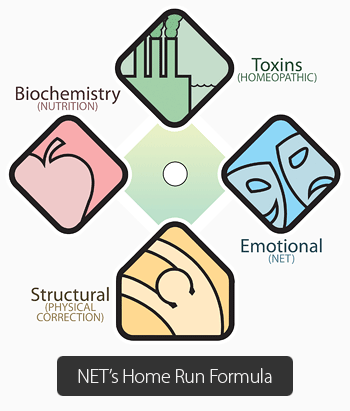 		Parents:	Living? _____________________________				Deceased? __________________________				Divorced? ___________________________		Remarried? __________________________Siblings:   	How many?  _________________________				Where are you in the order? ____________								Deceased? __________________________Rate yourself:How well do you understand Holistic methods? (please circle one)0	1	2	3	4	5	6	7	8	9	10	No understanding				       				 Understand very wellHow open-minded do you feel you are? (please circle one)0	1	2	3	4	5	6	7	8	9	10                Closed				       					 Highly Open-MindedWhat type of outcome are you hoping to gain from this treatment?________________________________________________________________________________________________________________________________________________________________________________________________________________________________________________________________________ 